ОСТАШКОВСКИЙ  КРАЕВЕДЧЕСКИЙ МУЗЕЙУСАДЬБА «ПОКРОВСКОЕ»Усадьба Толстых – Казиных1885-2012Историко-архитектурная справкаТверская область Осташковский район о.Селигер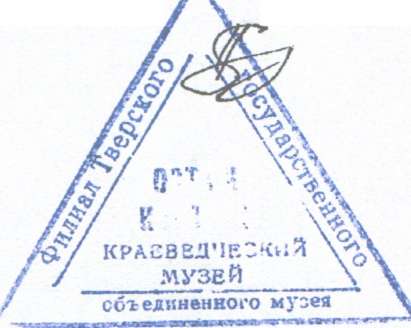 Составил научный сотрудник Подгорный С.Б.СоставилСПояснение к тексту       1  Материалы использованные при составлении справки были получены              автором в результате научной работы в библиотеке и фондах Осташковского            краеведческого муз* (ОКМ), фондах Тверского государственного             объединения музеев (ТГОМ), в государственном архиве Тверской области              (ГАТО), в архиве комитета по охране историко-культурного наследия            Тверской области (КОИКНТО), а также в Тверской областной универсальной             научной библиотеке им.Горького (ТОУНБ).Ссылки на местонахождение источника даются в скобках ; пояснения от автора такж< даются в скобках, - (...- П.С.)В одном из основных источников - исследовании столоначальника Тверского дворянского депутатского собрания М. П. Чернявского «Генеалогия господ дворян, внесённых в родословную книгу Тверской губернии» (ГАТО) есть примечание : «Фамилии...показаны так, как принято писать их самими дворянами..некоторые же фамилий значатся различно». У Чернявского говориться о дворянском роде Козиных, i уже с к. 19 в. в источниках встречается написание Казины. В наше время в литературе преобладает именно последние наименование. Принимая во внимание научно- популярный характер этой работы автор придерживается современной традиции.По этой же причине термины: "вотчина", "имение", "поместье", употребляются как синонимы, обозначая комплекс земельной собственности с расположенным на ней недвижимым имуществом, принадлежащем тому или иному лицу ; термин "усадьба" подразумевает комплекс жилых, хозяйственных, парковых и других построек находящихся в частной собственности какого-либо лица или семьи.Дворянский род Козиныхв истории России и г. Осташкова.Энциклопедический словарь, изд. Брокгауза-Ефрона т. 26 за 1894 г., о Казиных сообщает следующее:"Казины, также Козины - русские дворянские роды. Ляпун К. был дьяком при Грозном (1556); Тимофей К., голова (т.е. один из военноначальников « П.С.) в ливонском походе 1577 г., составил писцовые книги Тверского уезда (1580); Андрей К. убит поляками под Смоленском (1634). Николай Глебович К. (ум. 1864) был адмиралом, директор морского корпуса... Род К. внесен в 6 и 2 чч. родосл. кн. Тверской, Казанской, Калужской и Орловской губ...."В рамках данной работы нас интересуют только те представители рода, которые владели поместьями на территории Тверской губернии и именно поэтому были внесены i губернскую родословную книгу в качестве тверских дворян. Согласно добросовестному и достаточно полному исследованию Чернявского ("Генеалогия ...и ГАТО) потомственные дворяне Казины выводят свой род от Симеона Казина: его сын Андрей Симеонович отличался на государевой службе (см.выше: погиб 1634 г.-П.С.) за что вместе с детьми был внесен в дворянский список, а точнее - в столбц (в 16-17 вв. узкие листы бумаги склеивались в ленту и сворачивались в трубку - П.С.). Отсюда известное выражение "столбовые дворяне", подчеркивающее древность рода.17-18 вв. - время формирования российского дворянства, как привилегированного, благородного сословия на государственной службе. Событиями в этом процессе стало Учреждение о губерниях 1775 г. и Жалованная грамота 1785 г. "на права вольности и преимущества благородного российского дворянства", в которых было поставлено непременным условием "вписывание в Родословную книгу той губернии, где имеют они населенное имение". Ко времени выхода указа наследники Андрея Симеоновича уже имели поместья вокруг Твери.В архивах сохранилось несколько дел с просьбами от различных представителей рода Казиных о включении их в родословную книгу Тверских дворян (ГАТО). Дело в том, что при предъявлении документов о дворянском достоинстве предков требовались доказательства принадлежности просителя к данному роду. Как правило, такими доказательствами служили выписки из метрических книг, свидетельства родственников, чья принадлежность к роду не вызывала сомнений, и жалованные грамоты на вотчину. Согласно архивным документам, одному из Казиных удалось сохранить жалованную грамоту Петра 1 от 1699 г. своему стольнику (т.е. человеку, прислуживающему за столом но фактически одному из приближенных лиц к государю - П.С.), а затем и полковнику Федосею Юрьевичу Казину. В грамоте ему жаловались "деревеньки на Селигере". У представителя другой ветви семьи Казиных сохранилась более поздняя грамота" на сельцо Дубки11 (ныне Дубы или Старое - П.С.). Из пяти сыновей Андрея Симеоновича наследники троих, обосновались в Тверской губернии, владея вотчинами в Ржевском, Старицком, Осташковском уезде.(ГАТО). Все они были внесены в 6 ч. родословной книги, куда вносились только древние роды, жалованные дворянством до 1700 г.Любопытный факт, но ни у Покровского("Историко-статистическое описание г.Осташкова11  ОКМ), ни у Токмакова ("Осташков и его уезд" ОКМ), ни в Адрес-календаре лиц служащих в  Тверской губернии (с 1880 по 1915 г. ТОУНБ) Казины, за редкими исключениями, не  упоминаются.Весьма вероятно, что большинство представителей древнего дворянского рода с презрением смотрели на купеческий и мещанский Осташков, а карьере в Твери  предпочитали карьеру в столицах. Наиболее успешным ,с этой точки зрения, выглядит  первый бесспорный владелец усадьбы Покровское, действительный тайный советник, директор Императорской Петергофской гранильной фабрики (огранка драгоценных и полудрагоценных камней - П.С.), - Дмитрий Нилович Казин. Его жена, Мария Федоровна, происходила из графского рода Голенищевых - Кутузовых, (см. приложение А - П.С.) Одна из их дочерей - крестница Николая 1, который, по семейному преданию, удостоил Казиных своим посещением. Интересно, что в опись наиболее ценных предметов из усадьбы Покровское-Казино за 1919 г. внесена бронзовая статуэтка Николая 1.Анализируя  родословную Казиных (Чернявский... ГАТО) приходишь к выводу, что большинство мужской половины рода, как, впрочем, и подавляющее большинство других дворян, предпочитало военную службу. В родословной представлены обладатели практически всех воинских чинов известных по табели о рангах Петра 1: прапорщики, подпоручики, штабс-капитаны, майоры, полковники, один генерал-майор, и капитан 1 ранга. Гражданская служба представлена более скупо: коллежские регистраторы, титулярные советники, надворный советник, статский советник и тайный советник. Но идет ли речь о тех или иных, все они, рано или поздно, в зависимости от личных дарований и превратностей судьбы, либо возвращались в родные вотчины, либо оставались по месту службы в приобретенных домах или квартирах, - их география от Архангельска до Астрахани, от Харькова до Перми (ГАТО).В Осташковском уезде Казины владели : в Ботовской волости - Дубы (Старое), Весцо (Максимовское); в Березугской волости -Голенково Верхнее, Крапивня; в Осташковской волости - Покровское-Казино . Семейное кладбище Казиных находилось в Осташковском Житенном монастыре.Двое из рода Казиных вписаны в историю города (Токмаков... ОКМ). Александра Валериановна Казина, внучка Дмитрия Ниловича, вероятно, не осталась в стороне от либеральных идей сер. 19 в.. Закончив Коломенскую женскую гимназию и Петербургские педагогические курсы со званием домашней наставницы, она много лет преподавала географию, естествоведение, французский язык и танцы в Осташковской 4-х классной женской прогимназии.Штабс-капитан гвардии в отставке Дмитрий Алексеевич Казин, последний законный владелец усадьбы Покровское, видимо, обладал  неуемной энергией на общественном поприще. В нач. 20 в. он был почетным мировым судьей по Осташковскому уезду, участвовал в уездном Комитете попечителей о народной трезвости, неоднократно избирался уездным предводителем дворянства и даже удостоился звания почетного попечителя Сорогожской сельской пожарной дружины Вышневолоцкого уезда Тверской губернии (Адрес-календарь... ТОХИБ)Подводя итоги, следует сказать, что все-таки наиболее значительным историко- культурным вкладом дворян Казиных в летопись нашего края остается создание родовой усадьбы Покровское-Казино.Усадьба Покровское-Казино^как историко-культурный памятник.Усадьба Покровское-Казино может быть названа типичной для дворянских усадеб сер. 19-нач.20 в. Об этом говорит и выбор места для главного здания - на вершине холма с живописным видом на озеро й город, и архитектурный стиль построек - поздний классицизм, эклектика, и их функциональный подбор - жилой дом, флигель, ледник, каретный сарай и т. д.. Но все-таки, любая усадьба уникальна, т.к. сочетает в себе точное географическое место, конкретное историческое лицо владельца, определенную топографию построек и, самое главное, историю создания усадьбы, как неотъемлемую часть общей истории края.Первоначально имение Покровское принадлежало графскому семейству Толстых. В Центральном государственном архиве древних актов сохранилась запись: "Деревня Дубова, Покровская...надворного советника Николая Яковлева сына Толстого... Селениями и дачею при озере Селигер...1* (цит.по док. КОИКНТО). Документ датируется втор.пол.18 в. Таким образом, на к.18 в. речь идет не об усадьбе, а о даче (по -видимому деревянной - П.С.), что не удивительно для Толстых, имевших многочисленные поместья с усадьбами в шести российских губерниях, в том числе, уже в то время, в Новых-Ёльцах на противоположном берегу озера Селигер. К тому же периоду относится примечание Чернявского о Ниле Ильиче Казине (отец Дмитрия Ниловича: см.раздел А - П.С.), владельце имения в Осташковском уезде (ГАТО). Следовательно, Казины приобрели имение не позднее начала 19 в. и вскоре приступили к строительству усадебного комплекса, т.к. самые старые постройки Покровского датируются.1855 г. (КОИКНТО). Несомненно, что основным создателем усадьбы, в следствии свого положения и доходов, был действительный тайный советник Дмитрий Нилович Казин, проживавший с семьей до выхода в отставку по месту службы в Петергофе.В первом, сохранившемся для историков описании усадьбы от 1919 г., обращает на себя внимание фраза: "каменный старинный дом, с домовой церквью и картинной галереей11. (ГАТО).Удалось сохранить часть фамильных портретов семьи Казиных в том числе самого Дмитрия Ниловича, его жены и детей - сегодня они находятся в фондах музеев Осташкова и Твери (см.приложение к разделу А - П.С.)Приверженность Казиных православию не подлежит сомнению, т.к. несколько владельцев усадьбы носили имя Нил, т.е. имели в небесных наставниках и заступниках преподобного Нила Столобенского, а близость к монастырю Нилова пустынь была одной из самых притягательных особенностей Покровского. Следует упомянуть и то, что в Вечном синодике монастыря Нила Столобенского на к.19 в. значились - Нил Дмитриев Казин и Осташковского уезда сельца Покровского г.-да Казины (ОКМ)По мнению специалистов, исследовавших усадьбу Покровское-Казино в 1990 г. (КОИКНТО) "Существующий усадебный комплекс формировался на протяжении пер.пол.19-нач. в. Главный дом двухэтажный, был возведен не ранее сер. 19 в. и неоднократно перестраивался ... парк в пейзажном стиле был заложен в кЛ8-начЛ9в. и формировался на протяжении 19 в."Современное состояние усадьбыОтсчет современного состояния усадьбы следует начинать с осени 1918 г., когда все постройки имения были национализированы и переданы в распоряжение совхоза имЛенина. Уже в описи 1919 г., где перечислялись 9 каменных здания и 5 деревянных построек, список завершался выводом, что  они требуют ремонта (ГАТО). В актах за октябрь 1918 г., составленных перед передачей усадьбы совхозу, находилась опись предметов усадебного интерьера из 928 названий. Год спустя этих же предметов насчитывалось только 541, причем опечатанные комнаты, в которых хранились наиболее цепные из них. были взломаны (ГАТО). Опись 1919 г. сопровождалась докладом со следующим описанием : "Имущество в доме бывшего владельца имения Казина находилось в заброшенном виде, несмотря'на то» что оно оценивалось в сотни тысяч, Всюду следы разгрома. Надлежащей описи на имущество в доме не оказалось, хотя, как говорят, она производилась не менее десяти рал... кем-то делались взломы и расхищалось народное достояние..." (ГАТО).В последней фразе ключ к судьбе не только усадьбы Покровское-Казино, но и десятков тысяч российских памятников истории и культуры, пострадавших или утраченных за годы советской власти. Их печальная судьба говорит нам о том, что "народное достояние" в условиях социализма.на уровпе обыденного сознания расценивалось как "ничье", т.е. безымянное; бесхозное, брошенное.Благодаря усилиям работников культуры и, прежде всего, хранителя фондов Осташковского музея П. Всеволодова часть предметов из усадебного интерьера удалось спасти, но это лишь малая часть. В 1928 г. сотрудники Осташковского музея направляют в Тверь перечень памятников истории и культуры г. Осташкова и уезда с рекомендацией ;- взять их под охрану 1\>сударства. В этот перечень был включен и усадебный комплекс. Но в очередной раз интересы социалистического строительства оказались выше всех иных соображений и поэтому Покровское, как и многие другие памятники края, было оставлено для хозяйственного использовании. Яркий пример такого использования, участь главного здания усадьбы, где в разные годы в разных сочетаниях размещались: жилые помещения, клуб, детский сад, общежитие, магазин, промышленный склад.В центральной части усадьбы на вершине холма двухэтажный кирничный главный дом, выстроенный в формах эклектики.К югу от главного дома находится двухэтажная с кирпичным первым и деревянным вторым этажами хозяйственная постройка, в которой размещались ледник и прачечная, - состояние удовлетворительное: используется как жилое помещение.К востоку, параллельно главному дому расположен одноэтажный кирпичный флигель в стиле позднего классицизма, - северное крыло здания частично разрушено, южное крыло в плохом состоянии; используется под жилье и для хозяйственных нужд.На границе усадьбы комплекс скотного двора: два одинаковых одноэтажных кирпичных коровника с двумя подсобными кирпичными постройками Жилой деревянный одноэтажный дом нач. 19 в. к северо-западу от главного дома - состояние удовлетворительное; используется под жилье.Фрагменты усадебного парка на западной границе комплекса между фасадом главного дома и берегом озера, включающие в себя старые деревья (100-200 лет - П.С.) такие как липа» дуб, тополь - заросли молодняком ; замусорены значительным количеством валежника и сухостоя .Известны три обследования усадьбы Покровское-Казино: 1919 г,, 1983 г,, 1990 г. (ГАТО, КОИКНТО). В паспорте памятника за 1983 г. его общее состояние характеризуется как положительное; за 1990 г. – как среднее.Согласно самому раннему описанию усадьбы от 1919 г, в Покровском находились следующие каменные строения:дом каменный 2-х этажныйфлигель каменный одноэтажныйледник каменныйоранжерея каменнаягумно деревянное с каменной ригойскотный двор каменныйсарай каретный каменныйконюшня каменнаясарай каменныйПомимо них были упомянутый еще 5 деревянных хозяйственных построек. Но в техническом паспорте за 1990 г. описываются только 6 элементов усадьбы (см.приложение Б - П.С.):главный домслужебный флигельскотный дворхозяйственная . постройкадеревянный жилой домфрагментарно сохранившийся паркСудьбе усадьбы Покровское-Казино в советское время, его современному состоянию посвящен следующий раздел этой справки.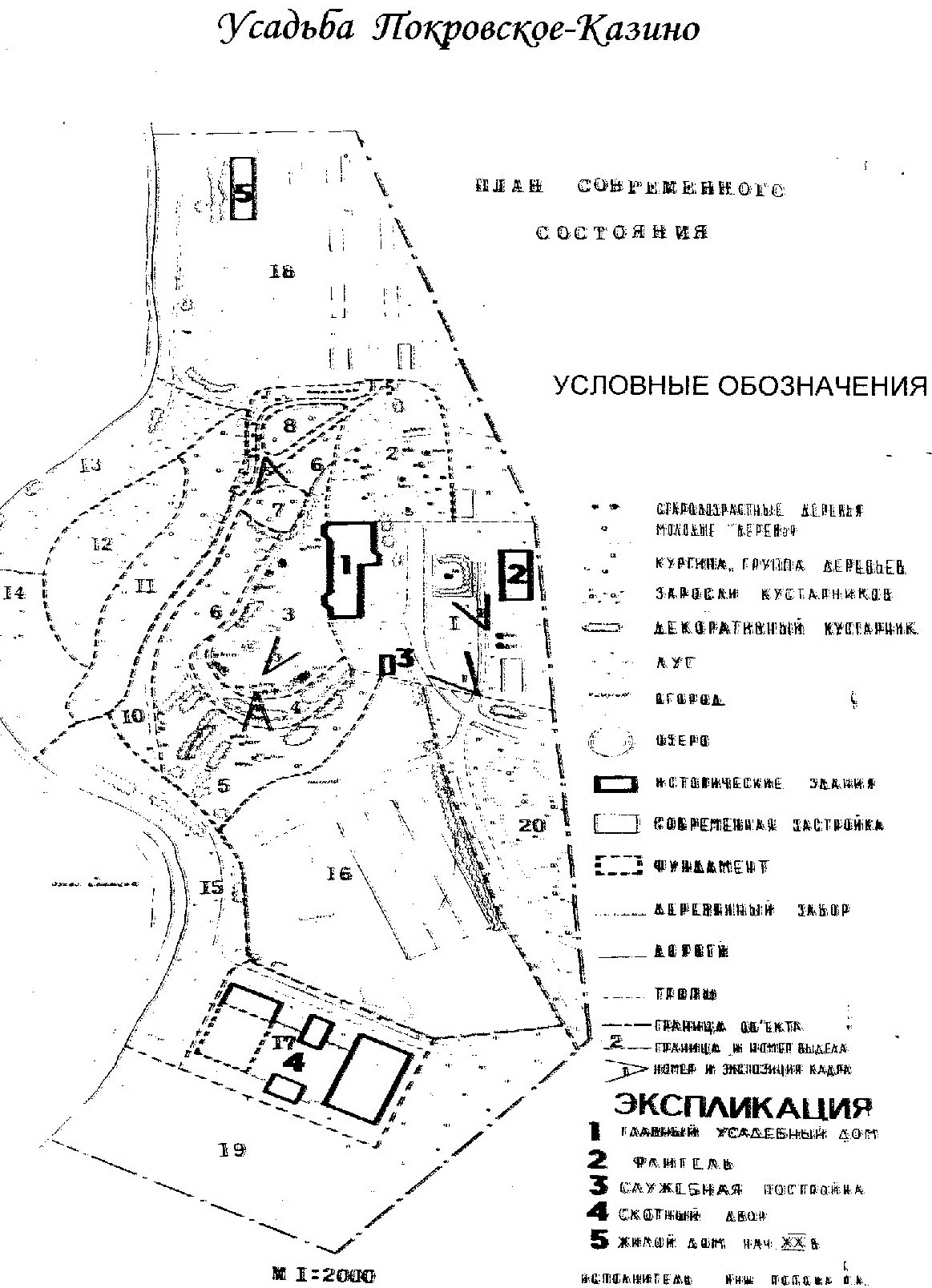 